REMINDER: 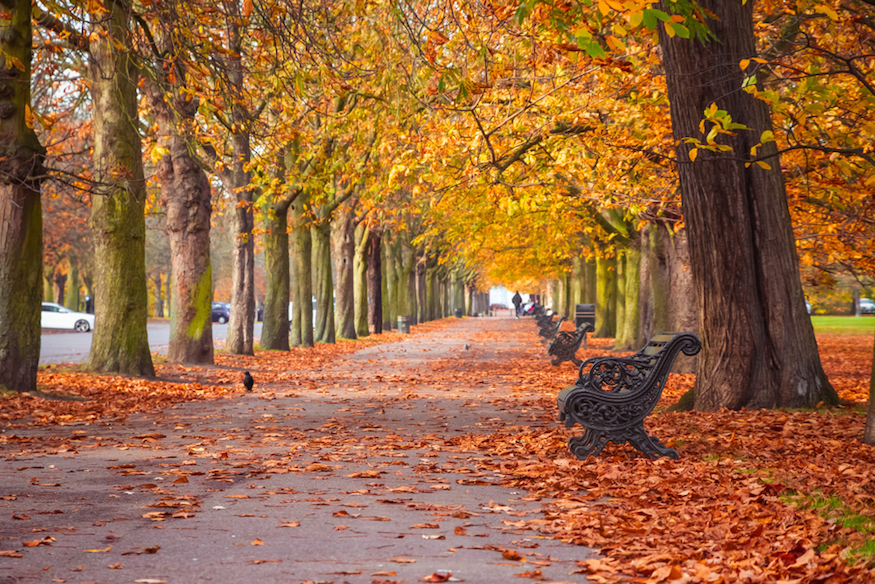 MARLFIELDS IS A CASHLESS SCHOOL.The only exception to this is if there is a cake sale/raffle or a one off occasion.If you have previously paid monies into the Marlfields bank account either by direct debit or by bank transfer we ask that you no longer do so as payments can get missed. Instead, please use the Tucasi version of Scopay which we have. This shows how much has been paid and into which account the payment has been made and we can easily print out reports for each category. Please use School Grid (Dolce) to pay for/order lunches.We are aware that there are still a few families who are not registered on Scopay.  An invitation letter to sign-up was re-sent to those families last week; if you have not received this letter please let Mrs Yoxall or Mrs Hatton in the office know and they will gladly provide you with another one.  Many thanks for your co-operationHORRIBLE HISTORIES – ROTTEN ROMANSYesterday, Year 4 went to the cinema to see a film from the Horrible Histories series of films called Rotten Romans, as they are studying Romans this term.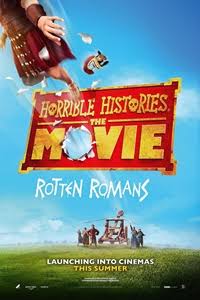 The film focuses on Boudicca’s uprising in Britain during the reign of Emperor Nero, as seen through the eyes of two plucky teens on either side of the argument: Atti, a Roman banished to Britain after displeasing Nero and Orla, who’s desperate to join Boudicca and defend the Celtic tribes.The children really enjoyed watching the film with all the jokes and songs bringing the Romans to life.  FLUENZ VACCINEThe School Health team will be in school on Monday 18th November to administer the Fluenz vaccine to all those children who returned their permission slips.The children’s flu vaccine is offered as a yearly nasal spray to young children to help protect them against flu which can be a very unpleasant illness for children.The nasal spray flu vaccine has few side effects, most commonly getting a runny nose for a few days after the vaccination which is given as a single spray into each nostril.  The vaccine is absorbed very quickly and will still work even if your child subsequently develops a runny nose, sneezes or blows their nose. If you have questions about the vaccine please contact the school health team.THE BIG SCHOOL SWIMThis week the children in Years 3, 4 & 5 took part in The Big School Swim which is an annual event that celebrates swimming in schools. It has been a great opportunity for the children to celebrate the fun – and importance – of learning how to swim and learning about water safety.HOW TO TRAIN YOUR DRAGONNext week on Wednesday 20th November the children who took part in the Congleton Library Summer Reading Challenge will receive their reward from the school Governors which is a trip to Manchester to see the film How to Train Your Dragon, The Hidden World.The theme of this year’s Reading Challenge was   ‘Space Chase’ – an out-of-this-world adventure inspired by the 50th anniversary of the moon landings. As the children read their way through six library books of their choice over the summer, they collected stickers and solved clues to help them to complete their mission folder.The Summer Reading Challenge is designed for children aged 4-11. Every child who finishes is awarded a special certificate and a medal from Cheshire East Council and a treat from our Governors.Next summer why not take your child down to the library so that they too can take part in the next Reading Challenge and also receive a treat from school? On the subject of reading, please don’t forget that each child should ideally read at home each day, if that isn’t feasible they should read a minimum of 3 times at home throughout the week.DATES FOR YOUR CHRISTMAS DIARY 2019Wednesday 11th December at 6:00pmYears1 & 2The Wriggly NativityThursday 12th December at 9:30amALLChristingle Service at St. Peter’s Church---oOo---Christmas Dinner DayFriday 13th December at 9:30pmNursery&ReceptionChristmas ExtravaganzaWednesday 18th DecemberSchool breaks for CHRISTMAS!School breaks for CHRISTMAS!